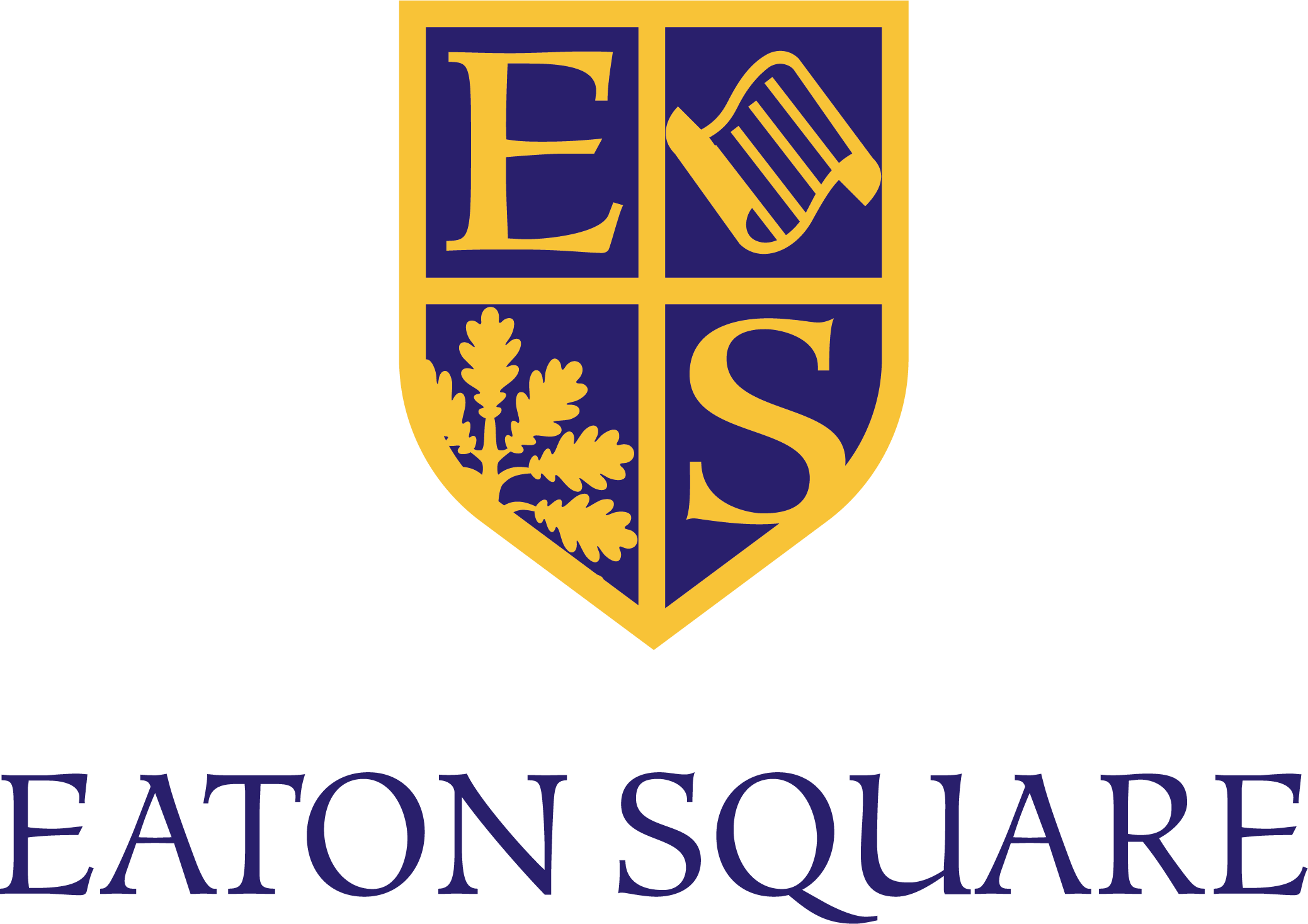 Job DescriptionJob Title: 		SENCo (Maternity Cover – three days a week)Reporting to: 	Head (Upper) and Head (Lower) Duties and responsibilities:To prepare individual learning plans (ILPs) for all pupils with diagnosed SENTo be aware of and implement recommendations from pupils ILPs and, where in place, statements of special educational needs, education and health care plans and educational psychologists reportsTo make recommendations to parents, where appropriate, that pupils seek assessment by Educational Psychologists, obtain the reports Provide in-class, one-to-one and small-group support to pupils where requiredTo ensure that such support is provided by other members of staff where possible and where necessaryLiaise regularly with parents of pupils with SEN in writing and verbally both formally and informally Use the baseline-testing system to identify pupils who may have undiagnosed SEN and make appropriate recommendations to parentsHave a thorough understanding of the JCQ access arrangement requirements including identifying the ‘normal way of working’ for all pupils with SEN such that they may use this method of working in public examinationsSeek the guidance and advice of external agencies where necessary to ensure that the SEN provision at Eaton Square Mayfair is as thorough and comprehensive as it needs to be in order to meet the requirements of all pupilsEnsure parents are made aware of the pricing structure for SEN provision at the schoolEnsure that all students who have barriers to learning are appropriately assessed and supported to ensure full access to the curriculum Lead training of other members of the teaching staff to ensure they give appropriate help during lessons to those in need of supportSubmit a Development Plan for Learning Support which identifies clear targets, time-scales and success criteria for the development of effective SEN provisionKeep up-to-date with current trends and developments in Learning Support, and attend appropriate in-house and external INSETBe committed to professional development by identifying training and CPD courses that will add value to the role and to the schoolTo provide emotional and pastoral support to all pupils in the school whether they have diagnosed SEN or notTo follow all school policies for staffTo attend meetings of and engage with the group-wide SEN assessment group Be an active member of the school community and support with school events To promote and safeguard the welfare of children and comply with the Eaton Square School Safeguarding PolicyTo undertake willingly all reasonable requests made by the Heads for the successful running of the schoolCharacteristics of the successful applicantIt is essential that the applicant:Is a competent and committed SENCo, with relevant qualifications or experience in Key Stages 3 and 4Has high personal standards and expectations of pupilsIs committed to the academic and pastoral welfare and achievement of all pupilsIs a team-player and willing to support colleagues directly and indirectly to raise the profile of SEN provision at Eaton Square MayfairTo embed a culture of excellent SEN provision at the school It is desirable that the applicant:Would be willing and able to contribute to the extra-curricular life of the school; for example, a sporting or physical activity, or another popular extra-curricular activityIs happy from time to time to take on tasks outside their normal job description Has some experience of working in independent schoolsHas qualifications/training in particular areas of SEN such as dyslexia or dyspraxiaHas a qualification/training or experience in counselling or offering emotional support to young people